  ANEXO 1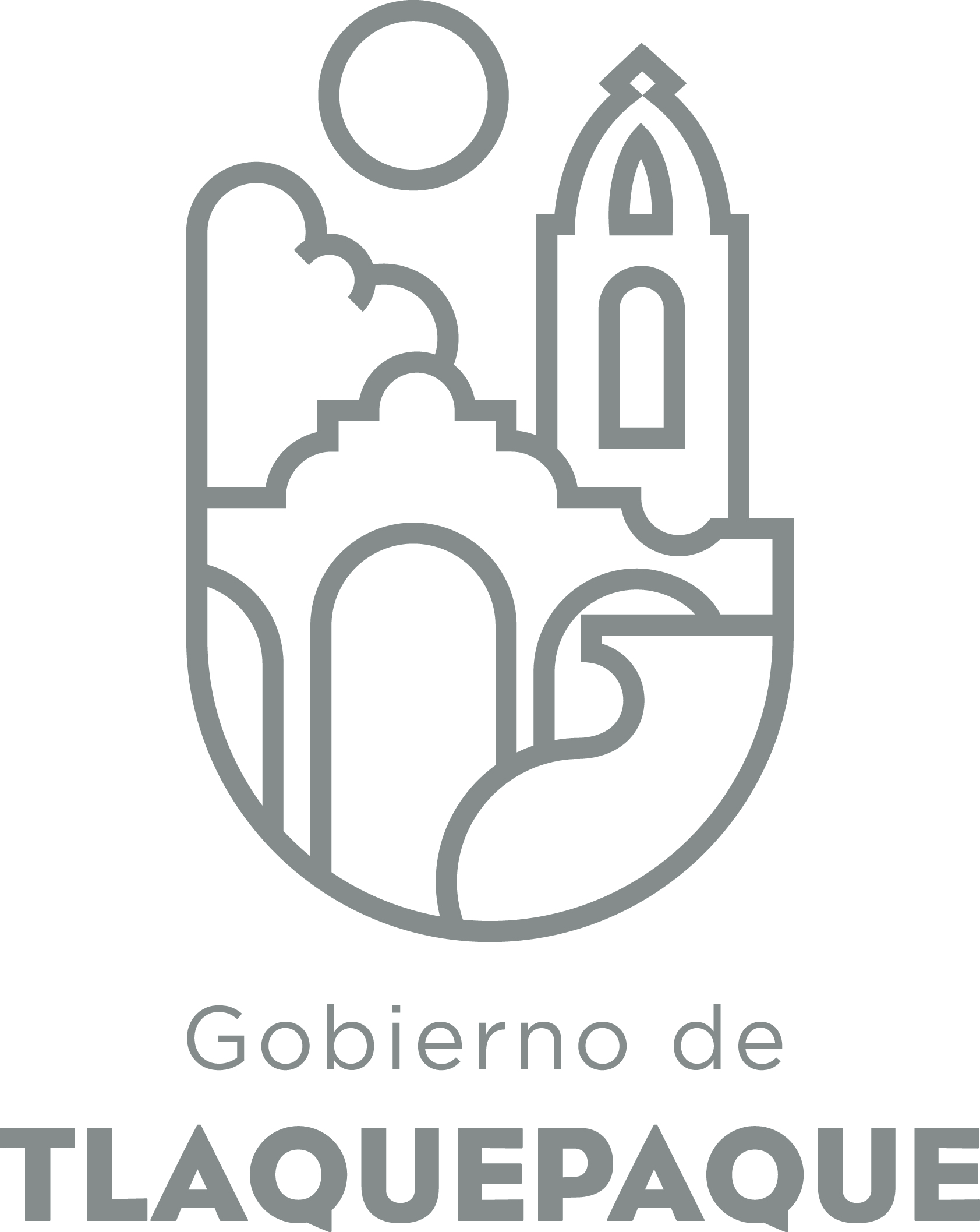 1.- DATOS GENERALESANEXO 22.- OPERACIÓN DE LA PROPUESTARecursos empleados para la realización del Programa/Proyecto/Servicio/Campaña (PPSC)Firmados y terminados DIRECCIÓN GENERAL DE POLÍTICAS PÚBLICASCARATULA PARA LA ELABORACIÓN DE PROYECTOS.A)Nombre del programa/proyecto/servicio/campañaA)Nombre del programa/proyecto/servicio/campañaA)Nombre del programa/proyecto/servicio/campañaA)Nombre del programa/proyecto/servicio/campañaPrograma de ConveniosPrograma de ConveniosPrograma de ConveniosPrograma de ConveniosPrograma de ConveniosPrograma de ConveniosEjeEje66B) Dirección o Área ResponsableB) Dirección o Área ResponsableB) Dirección o Área ResponsableB) Dirección o Área ResponsableDirección de IngresosDirección de IngresosDirección de IngresosDirección de IngresosDirección de IngresosDirección de IngresosEstrategiaEstrategia6.26.2C)  Problemática que atiende la propuestaC)  Problemática que atiende la propuestaC)  Problemática que atiende la propuestaC)  Problemática que atiende la propuestaSituación Económica Difícil que impide a los Contribuyentes cubrir con oportunidad sus ObligacionesSituación Económica Difícil que impide a los Contribuyentes cubrir con oportunidad sus ObligacionesSituación Económica Difícil que impide a los Contribuyentes cubrir con oportunidad sus ObligacionesSituación Económica Difícil que impide a los Contribuyentes cubrir con oportunidad sus ObligacionesSituación Económica Difícil que impide a los Contribuyentes cubrir con oportunidad sus ObligacionesSituación Económica Difícil que impide a los Contribuyentes cubrir con oportunidad sus ObligacionesLínea de AcciónLínea de AcciónC)  Problemática que atiende la propuestaC)  Problemática que atiende la propuestaC)  Problemática que atiende la propuestaC)  Problemática que atiende la propuestaSituación Económica Difícil que impide a los Contribuyentes cubrir con oportunidad sus ObligacionesSituación Económica Difícil que impide a los Contribuyentes cubrir con oportunidad sus ObligacionesSituación Económica Difícil que impide a los Contribuyentes cubrir con oportunidad sus ObligacionesSituación Económica Difícil que impide a los Contribuyentes cubrir con oportunidad sus ObligacionesSituación Económica Difícil que impide a los Contribuyentes cubrir con oportunidad sus ObligacionesSituación Económica Difícil que impide a los Contribuyentes cubrir con oportunidad sus ObligacionesNo. de PP EspecialNo. de PP EspecialD) Ubicación Geográfica / Cobertura  de ColoniasD) Ubicación Geográfica / Cobertura  de ColoniasD) Ubicación Geográfica / Cobertura  de ColoniasD) Ubicación Geográfica / Cobertura  de ColoniasTodo el MunicipioTodo el MunicipioTodo el MunicipioTodo el MunicipioTodo el MunicipioTodo el MunicipioVinc al PNDVinc al PNDE) Nombre del Enlace o ResponsableE) Nombre del Enlace o ResponsableE) Nombre del Enlace o ResponsableE) Nombre del Enlace o ResponsableJulio Gutiérrez MartínezJulio Gutiérrez MartínezJulio Gutiérrez MartínezJulio Gutiérrez MartínezJulio Gutiérrez MartínezJulio Gutiérrez MartínezVinc al PEDVinc al PEDF) Objetivo específicoF) Objetivo específicoF) Objetivo específicoF) Objetivo específicoConvenios y acuerdos firmados y finalizadosConvenios y acuerdos firmados y finalizadosConvenios y acuerdos firmados y finalizadosConvenios y acuerdos firmados y finalizadosConvenios y acuerdos firmados y finalizadosConvenios y acuerdos firmados y finalizadosVinc al PMetDVinc al PMetDG) Perfil de la población atendida o beneficiariosG) Perfil de la población atendida o beneficiariosG) Perfil de la población atendida o beneficiariosG) Perfil de la población atendida o beneficiariosMorosos con Dificultades para cubrir sus ImpuestosMorosos con Dificultades para cubrir sus ImpuestosMorosos con Dificultades para cubrir sus ImpuestosMorosos con Dificultades para cubrir sus ImpuestosMorosos con Dificultades para cubrir sus ImpuestosMorosos con Dificultades para cubrir sus ImpuestosMorosos con Dificultades para cubrir sus ImpuestosMorosos con Dificultades para cubrir sus ImpuestosMorosos con Dificultades para cubrir sus ImpuestosMorosos con Dificultades para cubrir sus ImpuestosH) Tipo de propuestaH) Tipo de propuestaH) Tipo de propuestaH) Tipo de propuestaH) Tipo de propuestaJ) No de BeneficiariosJ) No de BeneficiariosK) Fecha de InicioK) Fecha de InicioK) Fecha de InicioFecha de CierreFecha de CierreFecha de CierreFecha de CierreProgramaCampañaServicioProyectoProyectoHombresMujeres01/01/201701/01/201701/01/201731/12/201731/12/201731/12/201731/12/2017XFedEdoMpioxxxxI) Monto total estimadoI) Monto total estimadoI) Monto total estimado$173,133.00$173,133.00Fuente de financiamientoFuente de financiamientoA) Principal producto esperado (base para el establecimiento de metas) Convenios ElaboradosConvenios ElaboradosConvenios ElaboradosConvenios ElaboradosConvenios ElaboradosB)Actividades a realizar para la obtención del producto esperado-Campaña de Difusión Permanente                                    -Recepción de Solicitudes-Emisión de Acuerdos-Campaña de Difusión Permanente                                    -Recepción de Solicitudes-Emisión de Acuerdos-Campaña de Difusión Permanente                                    -Recepción de Solicitudes-Emisión de Acuerdos-Campaña de Difusión Permanente                                    -Recepción de Solicitudes-Emisión de Acuerdos-Campaña de Difusión Permanente                                    -Recepción de Solicitudes-Emisión de AcuerdosIndicador de Resultados vinculado al PMD según Línea de Acción Indicador vinculado a los Objetivos de Desarrollo Sostenible AlcanceCorto PlazoMediano PlazoMediano PlazoMediano PlazoLargo PlazoAlcanceXC) Valor Inicial de la MetaValor final de la MetaValor final de la MetaNombre del indicadorFormula del indicadorFormula del indicador65231% +31% +PorcentajeConv. 2017 / Conv. 2016 x 100Conv. 2017 / Conv. 2016 x 100Clave de presupuesto determinada en Finanzas para la etiquetación de recursosClave de presupuesto determinada en Finanzas para la etiquetación de recursosClave de presupuesto determinada en Finanzas para la etiquetación de recursosCronograma Anual  de ActividadesCronograma Anual  de ActividadesCronograma Anual  de ActividadesCronograma Anual  de ActividadesCronograma Anual  de ActividadesCronograma Anual  de ActividadesCronograma Anual  de ActividadesCronograma Anual  de ActividadesCronograma Anual  de ActividadesCronograma Anual  de ActividadesCronograma Anual  de ActividadesCronograma Anual  de ActividadesCronograma Anual  de ActividadesD) Actividades a realizar para la obtención del producto esperado201720172017201720172017201720172017201720172017D) Actividades a realizar para la obtención del producto esperadoENEFEBMZOABRMAYJUNJULAGOSEPOCTNOVDICCampaña de Difusión PermanenteXXXXXXXXXXXXRecepción y Revisión de SolicitudesXXXXXXXXXXXXEmisión de AcuerdosXXXXXXXXXXXXE) Recursos HumanosNúmeroF) Recursos MaterialesNúmero/LitrosTipo de financiamiento del recursoTipo de financiamiento del recursoG) Recursos FinancierosMontoE) Recursos HumanosNúmeroF) Recursos MaterialesNúmero/LitrosProveeduríaFondo RevolventeG) Recursos FinancierosMontoPersonal que participa en éste PPSC5Vehículos empleados para éste PPSC---Monto total del Recurso obtenido mediante el fondo REVOLVENTE que se destina a éste PPSC-Personal que participa en éste PPSC5Combustible mensual que consumen los vehículos empleados para éste PPSC---Monto total del Recurso obtenido mediante el fondo REVOLVENTE que se destina a éste PPSC-Personal que participa en éste PPSC5Computadoras empleadas para éste PPSC3--Monto total del Recurso obtenido mediante el fondo REVOLVENTE que se destina a éste PPSC-